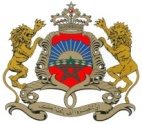 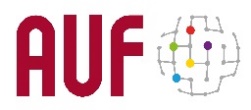 Appel à projets pour la création de consortiums à travers la mobilité et le réseautage(1)  Ce montant s 'entend par tranche de 24 h à compter de l'heure d'arrivée sur le lieu de la mission et comprend le logement et les repas(2) Europe centrale et orientale, Maghreb, Moyen Orient, Asie-Pacifique, Océan indien, Afrique, Amérique du Sud, CaraïbesANNEXE 1PROPOSITION DE PROJET - FORMULAIRERappel : la proposition de projet doit être déposée uniquement en ligne, à l'adresse :https://formulaires.auf.org/  Le contenu du formulaire est donné à titre indicatif 1. Intitulé du projet2. Durée du projet3. Porteur du projet :- Nom et prénom du responsable scientifique,- Université/Etablissement de rattachement, - Coordonnées, 3.1. Résumé en quelques lignes du parcours du responsable scientifique, porteur du projet 3.2. CV du responsable scientifique, porteur du projet 4. Partenaires impliqués dans le projet : indiquer pour chaque partenaire : - Nom et prénom du responsable scientifique, - Université/Etablissement de rattachement, - Coordonnées, 5. Description du projet : 5.1. Résumé du projet en 5 lignes. 5.2. Télécharger la présentation du projet : maximum 3 pages, Arial 10, 1,5 d’interligne La description du projet suivra le plan indiqué ci-dessous : État de l’art Description du projet (objectifs, caractère novateur et inter/pluridisciplinaire, concordance avec les stratégies nationales dans le domaine, méthodologie et plan de travail, étapes de réalisation, résultats attendus).Intérêt de la collaboration entre les partenaires du projetPrésentation des équipes de chercheursMobilités des membres des équipes de chercheurs (présentation générale)Livrables et publications / brevets prévusRetombées (l'impact scientifique / technologique du projet sur le domaine de recherche abordé ; impact éducationnel et/ou économique escompté, impact sur l'environnement, etc.)Perspectives de coopération5.3. Présenter les 5 points forts de votre projet. 6. Budget prévisionnel (un modèle de budget prévisionnel est fourni dans l'annexe 3 au présent document ; il permet de présenter : les bénéficiaires pressentis, la durée et objectifs des mobilités, les frais occasionnés, etc.) ; le budget prévisionnel doit être joint au formulaire en ligne.ANNEXE 2 BARÈME DES ALLOCATIONS MENSUELLES ET DES INDEMNITÉS JOURNALIÈRES Ce barème s'applique aux mobilités dans le cadre des projets qui seront prises en charge par l'AUF : mobilité des chercheurs des Universités/Etablissements partenaires dans les projets. Des montants inférieurs ou égaux doivent être pris en compte dans l’établissement du budget. GRILLE DES MONTANTS DES ALLOCATIONS MENSUELLES- Mobilités de courte durée (1-3 mois) - GRILLE DES MONTANTS DES ALLOCATIONS MENSUELLES- Mobilités de courte durée (1-3 mois) - GRILLE DES MONTANTS DES ALLOCATIONS MENSUELLES- Mobilités de courte durée (1-3 mois) - Mobilités de recherche, mobilités de perfectionnement, stages de recherche doctoraleMobilités de recherche perfectionnement(enseignants et / ou chercheurs)Stages de recherche doctoralePays d'accueilMontant de l'allocation mensuelleMontant de l'allocation mensuelleBelgique, Canada, Suisse, Chypre, Espagne, France, Guinée équatoriale, Grèce, Croatie, Hongrie, Israël, Italie, Japon, Luxembourg, Pologne, Portugal, Slovaquie, États-Unis1010 €810 €Albanie, Algérie, Arménie, Argentine, Azerbaïdjan, Bosnie-Herzégovine, Bulgarie, Brésil, Bélarus, Congo, Côte d'Ivoire, Chili, Cameroun, Chine, , Égypte, Gabon, Géorgie, Inde, Iraq, Iran, Jamaïque, Jordanie, Kazakhstan, Laos, Liban, Lituanie Lettonie, République de Moldavie, Macédoine, Mongolie, Maurice, Mexique, Pérou, Pakistan, Palestine, Roumanie, Serbie, Fédération de Russie, Soudan, Sénégal, Tunisie, Turquie, Ukraine, Uruguay, Viet Nam, Vanuatu, Afrique du Sud, Zambie720 €570 €Burkina Faso, Burundi, Bénin, République démocratique du Congo, République centrafricaine, Guinée, Haïti, Cambodge, Madagascar, Mali, Mauritanie, Mozambique, Niger, Tchad, Togo, Zimbabwe600 €480 €GRILLE DES MONTANTS DES INDEMNITES JOURNALIERES (PER DIEM) (1)- Mobilités de courte durée - GRILLE DES MONTANTS DES INDEMNITES JOURNALIERES (PER DIEM) (1)- Mobilités de courte durée - Missions de coopération scientifique ou Missions d'expertise (7 jours maximum)Missions de coopération scientifique ou Missions d'expertise (7 jours maximum)Europe de l'Ouest et Amérique du NordAutres zones (2)140  €110  €